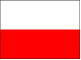 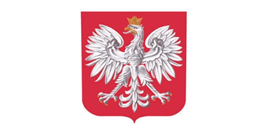 Kobylnica 14.06.2022 r.Znak sprawy: CUW-DOR.271.15.2022.OZWykonawcy biorący udział w postępowaniuInformacja o wyborze najkorzystniejszej ofertyCentrum Usług Wspólnych w Kobylnicy, jako Zamawiający, działając w imieniu i na rzecz Gminy Kobylnica, na podstawie art. 253 ust. 1 ustawy z dnia 11 września 2019 r. Prawo zamówień publicznych, informuje, że w postępowaniu o udzielenie zamówienia publicznego, realizowanego w trybie podstawowym bez negocjacji (art. 275 ust 1) pn.:„Rewitalizacja przestrzeni publicznej w Sycewicach, inwestycje realizowane w miejscowościach , w których funkcjonowały zlikwidowane przedsiębiorstwa gospodarki rolnej.”

wybrał najkorzystniejszą ofertę t. j. ofertę nr 1 - Wykonawcy: ,,Krężel” Sp. z o.o.  z siedzibą w Kobylnicy , która uzyskała 100,00 punktów według kryteriów określonych przez Zamawiającego w ogłoszeniu o zamówieniu oraz Specyfikacji Warunków Zamówienia:Cena C – waga kryterium 60%, uzyskała 60,00 punktów,Okres Rękojmi R – waga kryterium 40%, uzyskała 40,00 punktów.Uzasadnienie: oferta uzyskała najwyższą liczbę punktów spośród badanych ofert, jest zgodna 
z SWZ i nie podlega odrzuceniu, a Wykonawca spełnia warunki udziału w postępowaniu.W wyznaczonym terminie nie  wpłynęły inne oferty. Umowa zostanie zawarta w terminie nie krótszym niż 5 dni od dnia przesłania zawiadomienia o wyborze najkorzystniejszej oferty.
Dyrektor Centrum Usług Wspólnych w KobylnicyMarta Prezlata